PATVIRTINTA Lietuvos Respublikos ūkio ministro2016 m. gegužės 4 d.įsakymu Nr. 4-333 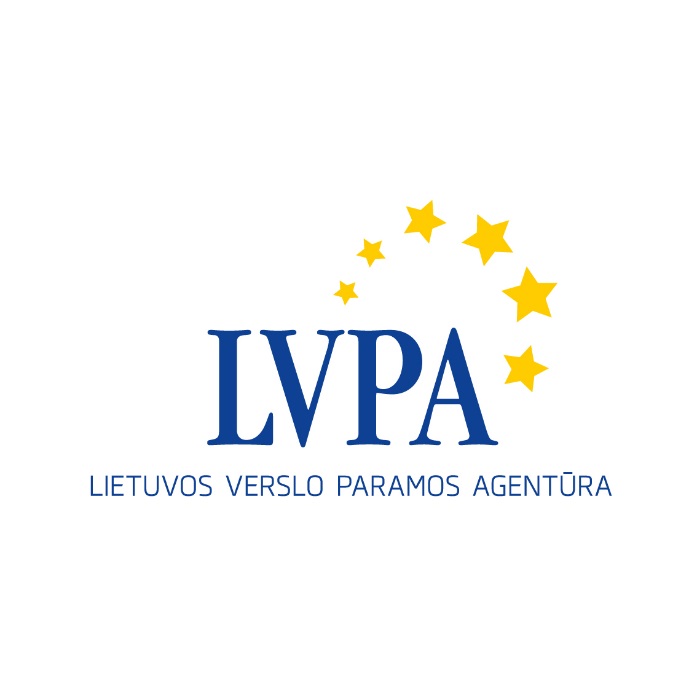 VIEŠOSIOS ĮSTAIGOS  LIETUVOS VERSLO PARAMOS AGENTŪROS2016–2018 METŲ VEIKLOS STRATEGIJA2016VilniusLVPA 2016–2018 METŲ VEIKLOS STRATEGIJOS PASKIRTIS         Viešoji įstaiga Lietuvos verslo paramos agentūra (toliau – LVPA) yra ribotos civilinės atsakomybės viešasis juridinis asmuo, kuris savo veikloje vadovaujasi LVPA įstatais, patvirtintais Lietuvos Respublikos ūkio ministro 2014 m. liepos 31 d. įsakymu Nr. 4-518, Lietuvos Respublikos civiliniu kodeksu, Lietuvos Respublikos viešųjų įstaigų įstatymu, kitais Lietuvos Respublikos įstatymais ir teisės aktais.  LVPA savininkė yra valstybė. LVPA savininko teises ir pareigas įgyvendina Lietuvos Respublikos ūkio ministerija.           LVPA prisideda prie Lietuvos ūkio plėtrai ir tarptautiniam konkurencingumui didinti skirtų nacionalinių strategijų ir programų įgyvendinimo, padeda kryptingai investuoti paramą verslui, energetikai, moksliniams tyrimams, eksperimentinei plėtrai ir inovacijoms, administruoja ES struktūrinių fondų ir valstybės biudžeto lėšomis finansuojamus projektus, užtikrina informacijos apie reikalavimus ES investicijoms gauti ir šių investicijų  paskirstymą sklaidą.LVPA 2016–2018 metų veiklos strategija (toliau – Strategija) – tai strateginio planavimo dokumentas, nustatantis LVPA prioritetines veiklos kryptis, viziją, misiją, tikslus, uždavinius ir siektinus rezultatus iki 2018 metų efektyviai veiklai užtikrinti. Strategija sudaro galimybes kryptingai planuoti LVPA veiklą. Ji skirta įvertinti bei suplanuoti, kaip racionaliai panaudoti išteklius LVPA misijai ir strateginiams tikslams pasiekti bei priskirtoms funkcijoms tinkamai atlikti.LVPA VIZIJAProfesionalus ir patikimas verslo projektų valdymo partneris kuriant pažangią Lietuvą solidarioje Europoje.LVPA MISIJASkatinti Lietuvos verslo augimą, inovatyvumą ir konkurencingumą efektyviai administruojant ES struktūrinių fondų lėšomis finansuojamus projektus.LVPA VERTYBĖSProfesionalumas – mes vertiname kompetenciją, turime daug žinių, atsakingai dirbame ir pasiekiame kokybiškų veiklos rezultatų.Bendradarbiavimas – mes siekiame bendro tikslo, kurį užtikriname padėdami vienas kitam, geranoriškai ir laiku keisdamiesi informacija tarpusavyje bei su partneriais.Skaidrumas – mes veikiame atvirai ir sąžiningai, kiekvienas klientas mums yra svarbus, vertiname jo nuomonę.Tobulėjimas – mes nuolatos mokomės ir tobulėjame, esame atviri naujovėms, jas taikome savo darbe, nebijome iššūkių.LVPA VALDYMO STRUKTŪRA IR DARBUOTOJAIVadovaudamasis LVPA įstatų, patvirtintų Lietuvos Respublikos ūkio ministro 2014 m. liepos 31 d. įsakymo Nr. 4-518, 23.16 punktu, LVPA valdymo struktūrą ir pareigybių sąrašą tvirtina visuotinis dalininkų susirinkimas (Lietuvos Respublikos ūko ministerija). LVPA valdymo struktūra buvo pakeista ir patvirtinta Lietuvos Respublikos ūkio ministro 2015 m. birželio 22 d. įsakymu Nr.4-403 „Dėl viešosios įstaigos Lietuvos verslo paramos agentūros valdymo struktūros ir pareigybių sąrašo patvirtinimo“ (įsigaliojo 2016 m. sausio 1 d.). LVPA valdymo struktūra (su nurodytu pareigybių skaičiumi) pateikta šioje schemoje: 2016 m. LVPA numatytos 178 pareigybės (2015 m. buvo 179 pareigybės). LVPA valdymo struktūra sudaryta funkcinio paskirstymo principu, t. y. ją sudaro horizontalias funkcijas vykdantys padaliniai ir padaliniai, atsakingi už LVPA administruojamų programų ir priemonių įgyvendinimą. LVPA vadovauja direktorius, turintis vieną pavaduotoją. Departamentus sudaro skyriai, kurie pavaldūs departamento direktoriui, skyriuose dirba projektų vadovai, projektų finansų vadovai, vadybininkai, teisininkai, kokybės kontrolieriai, ekspertai bei kiti specialistai, pavaldūs skyrių vedėjams. Verslo plėtros ir inovacijų bei Energetikos ir verslo produktyvumo departamentai, turintys keturis skyrius, yra pavaldūs LVPA direktoriaus pavaduotojui, o Paramos vertinimo ir administracijos departamentas, kurį sudaro keturi skyriai, bei Rizikos ir kokybės valdymo skyrius, Finansų ir apskaitos skyrius, Projektų ekspertų skyrius, Komunikacijos skyrius bei Personalo ir teisės skyrius – tiesiogiai LVPA direktoriui.LVPA valdymo struktūra leidžia tinkamai atskirti vykdomas funkcijas ir atsakomybes bei optimaliai paskirstyti darbų apimtis tarp struktūrinių padalinių ir užtikrinti tinkamą LVPA, kaip įgyvendinančiajai institucijai, priskirtų funkcijų vykdymą, veiklos koordinavimą bei kontrolę ir svarbiausia – LVPA misijos įgyvendinimą.LVPA FUNKCIJOS, VEIKLA IR VEIKLOS FINANSAVIMAS          Pagal LVPA įstatus, patvirtintus Lietuvos Respublikos ūkio ministro 2014 m. liepos 31 d. įsakymu Nr. 4-518, pagrindiniai LVPA veiklos tikslai yra šie:dalyvauti įgyvendinant nacionalines strategijas, programas ir kitas iniciatyvas, skirtas Lietuvos ūkiui plėtoti ir jo tarptautiniam konkurencingumui didinti;administruoti nacionalinėmis ir ES fondų lėšomis finansuojamus projektus;  teikti fiziniams ir juridiniams asmenims paslaugas ir informaciją, susijusią su nacionalinių ir ES struktūrinių fondų lėšų panaudojimu projektams įgyvendinti.Vadovaujantis Lietuvos Respublikos Vyriausybės . spalio 17 d. nutarimu Nr. 1139 „Dėl atsakomybės ir funkcijų paskirstymo tarp institucijų įgyvendinant Lietuvos 2007–2013 metų Europos Sąjungos struktūrinės paramos panaudojimo strategiją ir veiksmų programas“, LVPA buvo apibrėžta kaip įgyvendinančioji institucija, kuri pagal . liepos 11 d. Tarybos reglamento (EB) Nr. 1083/2006 59 straipsnio 2 dalį atlieka vadovaujančiosios institucijos pavestas užduotis bei ministerijos ir (ar) kitos valstybės institucijos, pagal kompetenciją atsakingos už ES fondų investicijas ūkio sritims, įgaliotas atlikti funkcijas. LVPA yra atsakinga už priskirtų 2007–2013 metų Ekonomikos augimo veiksmų programos ir Sanglaudos skatinimo veiksmų programos priemonių verslo, turizmo ir energetikos srityse projektų administravimą. Vadovaujantis Lietuvos Respublikos Vyriausybės 2014 m. birželio 4 d. nutarimu Nr. 528 „Dėl atsakomybės ir funkcijų paskirstymo tarp institucijų įgyvendinant 2014–2020 metų Europos Sąjungos struktūrinių fondų investicijų veiksmų programą“, kaip nurodyta reglamento (ES) Nr. 1303/2013 123 straipsnyje, reglamento (ES) Nr. 1303/2013 125 straipsnyje numatytas funkcijas pavesta atlikti LVPA, kaip įgyvendinančiajai institucijai.Pagrindinės LVPA, kaip įgyvendinančiosios institucijos, funkcijos administruojant nacionalines ir ES fondų investicijas yra šios:dalyvauti rengiant valdymo ir kontrolės sistemos aprašą, teisės aktus, reglamentuojančius veiksmų programos administravimą; užtikrinti, kad projektai būtų atrinkti remiantis priemonei taikytinais projektų atrankos kriterijais ir visą jų įgyvendinimo laikotarpį atitiktų galiojančius ES ir nacionalinius teisės aktus;dalyvauti rengiant projektų finansavimo sąlygų aprašus;skelbti kvietimus teikti paraiškas; teikti pareiškėjams ir projektų vykdytojams reikiamą informaciją;rengti informacinius ir mokymo seminarus, kitus renginius; vertinti ir atrinkti projektus, tinkamus ES finansavimui skirti; sudaryti dvišales arba trišales projektų finansavimo ir administravimo sutartis; prižiūrėti įgyvendinamus projektus;tikrinti projektų vykdytojų teikiamus mokėjimo prašymus; rengti ir teikti paraiškas asignavimų valdytojui dėl lėšų išmokėjimo projekto vykdytojui;atlikti projektų patikras vietose;prižiūrėti projektų vykdytojų vykdomus viešuosius pirkimus;tirti įtariamus pažeidimus;nustačius pažeidimą imtis veiksmų dėl lėšų susigrąžinimo;registruoti atliekamus veiksmus SFMIS;saugoti projektų dokumentus; dalyvauti atliekant veiksmų programos stebėseną ir vertinimą;dalyvauti įgyvendinant komunikacijos strategiją;užtikrinti, kad projektų vykdytojai laikytųsi viešinimo apie ES fondus reikalavimų;viešinti suteiktų investicijų rezultatus ir naudą; nustatyta tvarka teikti informaciją apie veiksmų programos įgyvendinimą;atlikti kitas įgyvendinančiajai institucijai priskirtas funkcijas.Vadovaudamasi Lietuvos Respublikos Vyriausybės 2014 m. birželio 4 d. nutarimu Nr. 528 „Dėl atsakomybės ir funkcijų paskirstymo tarp institucijų įgyvendinant 2014–2020 metų Europos Sąjungos struktūrinių fondų investicijų veiksmų programą“, 2014–2020 m. laikotarpiu LVPA, kaip įgyvendinančioji institucija, administruoja šiuos 2014–2020 metų ES struktūrinių fondų investicijų veiksmų programos projektus: 1 prioriteto „Mokslinių tyrimų, eksperimentinės plėtros ir inovacijų skatinimas“, 3 prioriteto „Smulkiojo ir vidutinio verslo konkurencingumo skatinimas“, 4 prioriteto „Energijos efektyvumo ir atsinaujinančių energijos išteklių gamybos ir naudojimo skatinimas“, 5 prioriteto „Aplinkosauga, gamtos išteklių darnus naudojimas ir prisitaikymas prie klimato kaitos“ priemonių, pagal Lietuvos Respublikos ūkio ministerijos Ūkio plėtros ir konkurencingumo didinimo programą;4 prioriteto „Energijos efektyvumo ir atsinaujinančių energijos išteklių gamybos ir naudojimo skatinimas“ ir 6 prioriteto 3 investicinio prioriteto „Energijos vartojimo efektyvumo ir tiekimo patikimumo plėtojant pažangiąsias energijos paskirstymo, saugojimo ir perdavimo sistemas gerinimas ir paskirstytos atsinaujinančių išteklių energijos gamybos diegimas“ priemonių, pagal Lietuvos Respublikos energetikos ministerijos programą;1 prioriteto „Mokslinių tyrimų, eksperimentinės plėtros ir inovacijų skatinimas“ priemonių, pagal Lietuvos Respublikos švietimo ir mokslo ministerijos programą. Kad administruojamų projektų rezultatai būtų pasiekti ir skiriamos ES struktūrinių fondų investicijos būtų naudojamos tinkamai, užtikrina efektyviai veikianti LVPA valdymo ir kontrolės sistema. Ji apima patvirtintus LVPA veiklos planus, vidaus tvarkų aprašus, taisykles ir veiklos metodus, padedančius užtikrinti ekonomišką veiklą, teisės aktų, Lietuvos Respublikos ūkio ir finansų ministerijų, LVPA vadovybės sprendimų ir pavedimų laikymąsi, išorės audito rekomendacijų įgyvendinimą, taip pat su tuo susijusių rizikos veiksnių valdymą. LVPA strateginių tikslų pasiekimas yra vertinamas pagal nustatytus vertinimo kriterijus.Siekiant, kad LVPA pavestos funkcijos būtų vykdomos laiku ir kokybiškai, sukurta ir įgyvendinta kokybės vadybos sistema, sertifikuota pagal LST EN ISO 9001:2008 standarto reikalavimus. Sertifikuota veiklos sritis – ES struktūrinių fondų ir valstybės biudžeto lėšų administravimas, informacijos sklaida, mokymai ir konsultavimas. Viešosios įstaigos „LST Sert“ išduotas atitikties sertifikatas patvirtina ne tik kokybės vadybos sistemos atitiktį standarto reikalavimams, bet ir LVPA įsipareigojimą palaikyti procesinio valdymo principais pagrįstą ir į rezultatus orientuotą veiklos valdymo modelį, didinti veiklos efektyvumą ir atsižvelgti į klientų bei suinteresuotų šalių poreikius. 2016–2018 metais bus siekiama užtikrinti LVPA vykdomos veiklos atitiktį teisės aktų reikalavimams, aukštą priimamų administravimo sprendimų kokybę, tinkamą institucijos ir administruojamų projektų rizikos valdymą ir nuolatinį veiklos gerinimą:užtikrinti LVPA metinio veiklos planavimo rezultatyvumą;nuolat tobulinti valdymo ir kontrolės sistemą, užtikrinančią aukštą administravimo kokybę;užtikrinti LVPA priimamų administracinių sprendimų kokybę vertinant paraiškas ir tiriant pažeidimus;laiku įgyvendinti audituojančių institucijų teikiamas rekomendacijas;užtikrinti įgyvendinamų antikorupcinių priemonių rezultatyvumą;užtikrinti LVPA institucinės veiklos sąnaudų efektyvumą;didinti neatitikčių pašalinimo, korekcinių bei prevencinių veiksmų rezultatyvumą.LVPA veikla yra finansuojama valstybės biudžete numatytomis techninės paramos lėšomis:Sanglaudos fondo ir Lietuvos Respublikos valstybės biudžeto lėšos, skirtos 2014–2020 metų ES fondų investicijų veiksmų programos 11 prioritetui „Techninė parama veiksmų programai administruoti“ įgyvendinti;Europos socialinio fondo ir Lietuvos Respublikos valstybės biudžeto lėšos, skirtos 2014–2020 metų Europos Sąjungos fondų investicijų veiksmų programos 12 prioritetui „Techninė parama, skirta informuoti apie veiksmų programą ir jai vertinti“ įgyvendinti.LVPA įgyvendina du ES techninės paramos projektus:- „Veiksmų programos administravimas“;- „Informavimas apie veiksmų programą“. LVPA STRATEGINIAI TIKSLAI IR UŽDAVINIAI 2016–2018 METAMSSiekiant įgyvendinti LVPA misiją, keliami šie strateginiai LVPA tikslai:Svarbiausias LVPA veiklos prioritetas – kokybiškų viešųjų administracinių paslaugų teikimas ir klientų teisėtų lūkesčių tenkinimas. Kokybiškai suteiktų paslaugų rezultatas – laiku ir tinkamai įvertintos paraiškos, pasirašytos sutartys, atlikti projektų administravimo veiksmai ir įgyvendinti projektai.2016–2018 metais sieksime dar labiau gerinti teikiamų paslaugų kokybę. Ypač daug dėmesio skirsime šiuolaikiniams ir efektyvesniems administravimo procesams kurti. Vienas iš svarbiausių prioritetų šioje srityje – orientacija į klientą. LVPA sieks, kad jos klientai būtų patenkinti LVPA teikiamomis paslaugomis. Bendradarbiavimas – viena iš LVPA veiklos vertybių, todėl partnerystės plėtra su socialiniais partneriais, pareiškėjais ir projektų vykdytojais yra kitas veiklos prioritetas. Dirbdama jau daugiau kaip 13 metų, LVPA kelia aukštus reikalavimus ne tik teikiamų paslaugų kokybei, bet ir stiprina bendradarbiavimą. Būti patikima ir reiklia partnere, o ne kontroliuojančia organizacija pareiškėjams ir projektų vykdytojams – nemažas iššūkis. LVPA, kaip įgyvendinančioji institucija, sieks ne tik užtikrinti jai pavestų funkcijų vykdymą, bet ir sklandų bendradarbiavimą su pareiškėjais, projektų vykdytojais, kitais partneriais, aukštą teikiamų viešųjų paslaugų kokybę ir greitus, profesionalius bei objektyvius sprendimus pagal LVPA kompetenciją:užtikrinti kokybišką ir spartesnį nei numatyta teisės aktuose ES finansuojamų projektų vertinimą ir atranką;laiku ir laikantis nustatytų reikalavimų pasirašyti ES finansuojamų projektų sutartis;laiku patvirtinti LVPA administruojamų projektų mokėjimo prašymus;užtikrinti mandagų bei etišką bendravimą ir grįžtamąjį ryšį su pareiškėjais bei projektų vykdytojais;tikrinti, kaip LVPA darbuotojai laikosi nustatytų procedūrų ir projektų administravimą reglamentuojančių teisės aktų reikalavimų bei etikos normų; siekti padidinti teigiamai LVPA veiklą vertinančių klientų skaičių. Sukauptos žinios, darbo patirtis, o svarbiausia – aiškūs strateginiai tikslai, naujajame ES struktūrinių fondų investicijų laikotarpyje LVPA leis patobulinti projektų administravimą. Bus siekiama atlikti ne kuo daugiau patikrų, bet vadovaujantis rizikos analize ieškoma efektyvesnių projektų administravimo būdų.  Kartu su kitomis valdymo ir kontrolės sistemos institucijomis LVPA sieks palengvinti reikalavimus ir naštą pareiškėjams: projektų finansavimo sąlygų aprašuose numatyti, kad pareiškėjams nereikia teikti dokumentų, kuriuos galima rasti viešai prieinamose duomenų bazėse, įgyvendinti kitas priemones, leisiančias palengvinti paraiškų vertinimą ir projektų administravimą.    Labai svarbu, kad LVPA paslaugos būtų teikiamos ne tik kokybiškai, bet ir skaidriai. Užtikrinti veiklos skaidrumą LVPA padeda „Karštoji linija“, kuria galima pranešti apie netinkamą LVPA darbuotojų elgesį, ir įtarus, kad pareiškėjai ar projektų vykdytojai netinkamai naudojasi LVPA administruojamų projektų lėšomis. Pranešimai gali būti anoniminiai – kaip korupcijos ar kitų neteisėtų veiksmų prevencijos priemonė. LVPA vykdoma korupcijos prevencijos programa: organizuojami darbuotojų antikorupciniai mokymai, bendradarbiaujama su teisėsaugos institucijomis, atliekami antikorupciniai teisės aktų ir korupcijos pasireiškimo tikimybės vertinimai. LVPA, siekdama užtikrinti, kad verslui remti skirtos lėšos būtų panaudotos tinkamai ir pareiškėjų, projektų vykdytojų bei visuomenės pasitikėjimas LVPA, kaip skaidria organizacija, nuolat didėtų, ir toliau skirs daug dėmesio procesų ir rezultatų skaidrumui bei korupcijos prevencijai. LVPA sieks laiku įgyvendinti Lietuvos Respublikos valstybės kontrolės (Audito institucijos) bei kitas išorės audito rekomendacijas dėl LVPA veiklos ir jos kokybės gerinimo, sieks, kad išorės audito metu nebūtų nustatyta svarbių neatitikimų, kas užtikrins LVPA atitiktį 2014–2020 metų ES struktūrinių fondų investicijų valdymo ir kontrolės sistemos kriterijams .Siekiant kokybiško ir efektyvaus organizacijos darbo, ypač svarbūs kompetentingi ir profesionalūs darbuotojai. LVPA, atsižvelgdama į finansines galimybes, sieks suburti darnią ir profesionalią darbuotojų komandą.Daug dėmesio LVPA numato skirti tęstiniam darbuotojų mokymui, jų kompetencijai kelti bei įgūdžiams stiprinti, kad paslaugos klientams būtų suteiktos kuo kokybiškiau ir profesionaliau. Siekiant išmatuoti šį rodiklį, planuojama kasmet atlikti LVPA teikiamų viešųjų paslaugų vertinimo tyrimą ir užtikrinti grįžtamąjį ryšį su klientais, ir taip paskatinti LVPA toliau tobulėti. LVPA, racionaliai organizuodama projektų administravimo procesus, planuoja efektyviai panaudoti skiriamas lėšas. Visi LVPA vykdomi viešieji pirkimai (išskyrus mažos vertės pirkimus) bus vykdomi elektroninėmis priemonėmis.Siekiant pamatuoti šio tikslo įgyvendinimą, nustatomi  tikslo vertinimo rodikliai ir jų siektinos reikšmės:Siekiant įgyvendinti pirmąjį strateginį tikslą keliami šie uždaviniai:1 strateginio tikslo 1.1. uždavinys – užtikrinti skaidrų ir ekonomiškai pagrįstą paraiškų vertinimą ir projektų atrankąNemažas iššūkis LVPA – su ribotais finansiniais ir žmogiškaisiais ištekliais ne tik tinkamai atlikti visas procedūras, susijusias su 2007–2013 metų finansavimo laikotarpio LVPA administruojamų projektų ir programų užbaigimu, bet ir nustatytais terminais bei kokybiškai atlikti 2014–2020 metų laikotarpio paraiškų vertinimą siekiant užtikrinti skaidrų ir ekonomiškai pagrįstą struktūrinių fondų investicijų paskirstymą.LVPA sieks plačiau naudoti ekspertines išvadas paraiškų vertinimo ir projektų administravimo metu. Tuo tikslu LVPA planuoja pasirašyti paslaugų teikimo arba terminuotas darbo sutartis su aukštos kvalifikacijos išorės ekspertais, atrinktais viešojo konkurso būdu, numato plačiau pasinaudoti ir vidaus ekspertų bei kitų LVPA darbuotojų atskirų sričių kompetencijomis. Siekiant pamatuoti šio uždavinio įgyvendinimą, nustatomos šios uždavinio vertinimo rodiklių siektinos reikšmės:1 strateginio tikslo 1.2. uždavinys – užtikrinti efektyvų ES lėšomis remiamų projektų administravimą ir jų įgyvendinimo priežiūrąSiekdama užtikrinti efektyvų ES 2014–2020 metų finansavimo laikotarpio lėšomis remiamų projektų administravimą ir tinkamą jų įgyvendinimo priežiūrą, LVPA sieks nuolat tobulinti, optimizuoti projektų administravimą bei dokumentų valdymą automatizuojant procedūras, naudodamasi DMS, SFMIS ir AIS galimybėmis. Siekdama sumažinti administracinę naštą pareiškėjams ir projektų vykdytojams, LVPA planuoja plačiau taikyti atrankinę pirkimo dokumentų patikrą, atrankines mokėjimo prašymų patikras, atrankines projektų patikras vietose, vadovaudamasi atliktu projektų rizikos vertinimu, iš pareiškėjų ir projektų vykdytojų nereikalauti dokumentų, kuriuos galima rasti viešai prieinamose duomenų bazėse.Siekiant pamatuoti šio uždavinio įgyvendinimą, nustatomos šios uždavinio vertinimo rodiklių siektinos reikšmės:1 strateginio tikslo 1.3. uždavinys – užtikrinti tvarios ir profesionalios LVPA darbuotojų komandos formavimą ir išlaikymąLVPA siekia būti pažangia ir atvira naujovėms organizacija, ieško šiuolaikinių sprendimų ir siekia nuolatinio tobulėjimo. Darbuotojų komanda, veikianti išvien, – ypač svarbus veiksnys šiems tikslams pasiekti. Siekdama užtikrinti tvarios ir profesionalios darbuotojų komandos formavimą ir išlaikymą, LVPA daug dėmesio planuoja skirti tikslingam žmogiškųjų išteklių valdymui, darbuotojų vertinimo ir motyvacijos sistemos tobulinimui. Siekiama suburti darbuotojus į nuolat tobulėjančią komandą, užtikrinančią asmeninį ir visuotinį įsipareigojimą laikytis LVPA etikos kodekso normų, teikti aukštos kokybės paslaugas.Orientacija į rezultatus yra ne mažiau svarbi užduotis siekiant veiklos produktyvumo ir užsibrėžtų tikslų įgyvendinimo. LVPA sieks sudaryti sąlygas nuolatiniam darbuotojų kompetencijos ugdymui. Svarbus uždavinys – kompetentingų ir iniciatyvių darbuotojų pritraukimas ir išlaikymas, sklandi naujų darbuotojų adaptacija bei darbuotojų kaitos mažinimas. Todėl LVPA sieks skatinti veiklos gerinimo iniciatyvas ir užtikrinti jų realizavimą, gerinti organizacijos, kaip darbdavio, įvaizdį, diegti naujoves bei kurti gerą atmosferą darbe. LVPA sieks pagerinti vidaus komunikaciją ir tarpusavio bendradarbiavimą. Tuo tikslu planuojama kasmet atlikti darbuotojų bendradarbiavimo tyrimą, išanalizuoti tyrimo išvadas ir numatyti priemones, skatinančias bendradarbiavimą tarp struktūrinių LVPA padalinių.Siekiant pamatuoti šio uždavinio įgyvendinimą, nustatomos šios uždavinio vertinimo rodiklių siektinos reikšmės:2 STRATEGINIS TIKSLAS – teikti paslaugas ir informaciją, susijusią su ES struktūrinių fondų lėšų panaudojimu, projektams įgyvendintiKitas svarbus LVPA veiklos prioritetas – teikti pareiškėjams ir projektų vykdytojams reikiamą informaciją, aktyviai dalyvauti įgyvendinant ES investicijų komunikacijos strategiją. LVPA analizuos klientų poreikius ir pasiūlys patogiausius komunikavimo būdus, leisiančius mažiausiomis sąnaudomis keistis informacija, gauti konsultacijas ir informaciją. LVPA labai svarbūs potencialių administruojamų projektų dalyvių gebėjimai. LVPA veikla ir darbo krūvis didele dalimi priklauso nuo pareiškėjų pasirengimo įgyvendinti projektus ir aktyvumo investuojant ES struktūrinės paramos lėšas. Paramos administravimo patirtis parodė, kad pareiškėjams, rengiantiems paraiškas, bei projektų vykdytojams, administruojantiems projektus, nuolat aktualu gauti naujausią informaciją apie atitinkamų priemonių projektams keliamus reikalavimus. Šis poreikis ypatingai padidėjo prasidėjus naujajam 2014–2020 metų ES investicijų Lietuvai periodui, nes jis kelia ir naujus iššūkius – ES perspektyvoje akcentuojama investicijų kokybė, koncentracija ir orientacija į rezultatus. Naujasis tikslas yra ne „struktūrinių fondų panaudojimas“, bet labai konkrečių veiksmų bei rezultatų pasiekimas, panaudojant ES investicijas, tam tikrų neigiamų tendencijų pakeitimas ar teigiamų tendencijų sustiprinimas. Nors išlaikomas didelis dėmesys investicijoms į infrastruktūrą, tačiau svarbiomis tampa ir „minkštosios“ investavimo kryptys. Įgyvendindama 2014–2020 metų ES fondų investicijų veiksmų programą, ir Lietuvos Respublikos ūkio ir energetikos ministerijos planuoja naujas veiksmų programos priemones, kurių projektus, kaip įgyvendinančioji institucija, administruos LVPA. Atsižvelgdama į tai, LVPA planuoja identifikuoti tikslines pareiškėjų grupes pagal šias priemones ir kryptingai skatinti pareiškėjų aktyvumą ir kuo spartesnį tinkamos kokybės paraiškų rengimą. LVPA ir toliau planuoja nuosekliai vykdyti ES investicijų viešinimą, kuris apims informavimą internetu, konsultacijas, seminarų bei mokymų organizavimą. 2016–2018 metais bus siekiama užtikrinti kokybišką ir kvalifikuotą informacijos apie teisės aktuose nustatytus reikalavimus pateikimą ir konsultavimą. LVPA sieks teikti kokybiškas, profesionalias ir kvalifikuotas mokymo bei konsultavimo paslaugas pareiškėjams ir projektų vykdytojams, taikyti efektyvias informacijos teikimo priemones ir užtikrinti tikslios ir aiškios informacijos sklaidą.Siekiant įgyvendinti antrąjį strateginį tikslą keliami šie uždaviniai:2 strateginio tikslo 2.1. uždavinys – teikti pareiškėjams ir projektų vykdytojams informaciją apie projektų rengimo, paraiškų projektams finansuoti rengimo ir teikimo, projektų įgyvendinimo reikalavimusLVPA nuolat teiks konsultacijas pareiškėjams ir projektų vykdytojams paraiškų rengimo bei projektų įgyvendinimo metu, organizuos mokymus, informacinius seminarus, inicijuos diskusijas bei organizuos kitus renginius. Siekdama aukštesnės mokymo ir kitų renginių kokybės, LVPA tobulins mokymų ir seminarų pareiškėjams bei projektų vykdytojams rengimo sistemą. Siekiant pamatuoti šio uždavinio įgyvendinimą nustatomos šios uždavinio vertinimo rodiklių siektinos reikšmės:2 strateginio tikslo 2.2. uždavinys – užtikrinti išsamios ir aktualios informacijos apie LVPA administruojamą paramą prieinamumą ir sklaidąSiekdama užtikrinti išsamios ir aktualios informacijos apie LVPA administruojamą paramą prieinamumą ir sklaidą, pagal Lietuvos Respublikos finansų ministerijos patvirtintą Komunikacijos strategiją, 2016–2018 metais LVPA iš viso numato organizuoti šešias tęstines komunikacijos kampanijas:„Pareiškėjų ir projektų vykdytojų informavimas“;„Konkuruok su MTEP“;  „Galvok. Taupyk. Būk atsakingas“ ;              „Kodėl turėčiau eksportuoti?“;„Esu nepriklausomas“ (nuo 2017 metų);„Kurk ir įsikurk! (nuo 2017 metų).Siekiant pamatuoti šio uždavinio įgyvendinimą nustatomos šios uždavinio vertinimo rodiklių siektinos reikšmės:LVPA VEIKLOS PERSPEKTYVOS        LVPA Lietuvos Respublikos ūkio ministerijos buvo įsteigta siekiant skatinti Lietuvos verslo augimą, inovatyvumą ir konkurencingumą. Siekdama įgyvendinti šią savo misiją, LVPA administruodama ES fondų ir valstybės biudžeto lėšomis finansuojamus projektus, padeda kryptingai investuoti paramą verslui, moksliniams tyrimams, eksperimentinei plėtrai ir inovacijoms.          LVPA veikla yra tęstinė ir neterminuota. Nuo LVPA veiklos pradžios, kur kas padaugėjo ES ir Lietuvos valstybės paramos verslui, jo plėtrai ir inovacijoms skirtų priemonių. Nuolat vykdomas LVPA veiklos gerinimo ir efektyvinimo procesas, tobulinamos projektų administravimo procedūros, vidiniai procesai, bendradarbiavimas su ekspertais, didinamas teikiamų paslaugų prieinamumas, viešumas ir skaidrumas, gerinami ryšiai su ūkio subjektais. Didėja klientų pasitikėjimas LVPA, kaip profesionaliu ir patikimu verslo projektų valdymo partneriu.         Pasibaigus 2007–2013 metų ES struktūrinės paramos laikotarpiui, LVPA, pasinaudodama sukaupta patirtimi, sklandžiai perėjo prie 2014–2020 metų ES struktūrinių fondų lėšų investicijų laikotarpio projektų administravimo.         2014–2020 metų laikotarpiu, administruodama 1 prioriteto „Mokslinių tyrimų, eksperimentinės plėtros ir inovacijų skatinimas“ projektus pagal Lietuvos Respublikos ūkio bei švietimo ir mokslo ministerijų priemones, LVPA toliau kaups unikalią ir labai naudingą verslo subjektų bei mokslo ir studijų institucijų bendrų projektų administravimo ir įgyvendinimo patirtį mokslinių tyrimų, eksperimentinės plėtros ir inovacijų (MTEPI) srityje. Administruodama 3 prioriteto „Smulkiojo ir vidutinio verslo konkurencingumo skatinimas“ pagal Lietuvos Respublikos ūkio ministerijos Ūkio plėtros ir konkurencingumo didinimo programą projektus, LVPA papildys turimą MTEPI projektų administravimo patirtį ir žinias, dirbdama su ekoinovacijų, didelio poveikio technologijų ir kitais  inovatyviais verslo projektais. Tuo pačiu LVPA prisidės prie Prioritetinių mokslinių tyrimų ir eksperimentinės plėtros ir inovacijų raidos (sumanios specializacijos) krypčių ir jų prioritetų įgyvendinimo programos.           Administruodama 4 prioriteto „Energijos efektyvumo ir atsinaujinančių energijos išteklių gamybos ir naudojimo skatinimas“ projektus, pagal Lietuvos Respublikos ūkio ir energetikos ministerijų priemones, bei 6 prioriteto 3 investicinio prioriteto „Energijos vartojimo efektyvumo ir tiekimo patikimumo plėtojant pažangiąsias energijos paskirstymo, saugojimo ir perdavimo sistemas gerinimas ir paskirstytos atsinaujinančių išteklių energijos gamybos diegimas“ projektus, pagal Lietuvos Respublikos energetikos ministerijos priemones, LVPA ne tik įgys dar daugiau žinių ir naudingos patirties administruodama pažangius ir inovatyvius energetinius projektus, bet ir prisidės prie Nacionalinės energetikos strategijos tikslų įgyvendinimo.         Išnaudodama savo patirtį, darbuotojų žinias ir profesionalumą, LVPA pasirengusi tapti pažangių ir inovatyvių verslo projektų valdymo ir įgyvendinimo kompetencijų centru, kad galėtų efektyviai administruoti ir kitas paramos verslui programas, svariau prisidėti prie Lietuvos ilgalaikės pažangos strategijos „Lietuva 2030“, patvirtintos Lietuvos Respublikos Seimo 2012 m. gegužės 15 d. nutarimu Nr. XI-2015 ir kitų Lietuvos ūkio plėtrai ir tarptautiniam konkurencingumui didinti skirtų nacionalinių strategijų ir inovacijų paramos programų įgyvendinimo. BAIGIAMOSIOS NUOSTATOSLVPA veiklos strategija yra tvirtinama ir keičiama Lietuvos Respublikos ūkio ministro įsakymu. Ji peržiūrima ir, jei reikia, atnaujinama iš esmės pasikeitus LVPA išorės arba vidaus situacijai. Remiantis LVPA veiklos strategija rengiami metiniai LVPA veiklos planai. Strategijos įgyvendinimo stebėsena vykdoma LVPA metinio veiklos plano priemonių, veiksmų ir rodiklių įgyvendinimo lygmeniu, atsižvelgiant į plane nustatytus įgyvendinimo terminus, rodiklius ir reikšmes. Metinio plano įgyvendinimo stebėsena leidžia tinkamai įvertinti, kokia yra LVPA strateginių tikslų bei uždavinių įgyvendinimo būklė. Sutrumpinimai:Audito institucija – Lietuvos Respublikos valstybės kontrolė;AIS – LVPA administravimo informacinė sistema; DMS – Duomenų mainų svetainė;ES – Europos Sąjunga;EVPD – LVPA Energetikos ir verslo produktyvumo departamentas;KS – LVPA Komunikacijos skyrius;LVPA – viešoji įstaiga Lietuvos verslo paramos agentūra;MPVS – LVPA Mokėjimo prašymų vertinimo skyrius;MTEPI – Moksliniai tyrimai ir eksperimentinė plėtra ir inovacijos;NPO – Neperkančioji organizacija;PAFT – Projektų administravimo ir finansavimo taisyklės;PO – Perkančioji organizacija;PTS – LVPA Personalo ir teisės skyrius;PES – LVPA Projektų ekspertų skyriusRKVS – LVPA Rizikos ir kokybės valdymo skyrius;SFMIS – ES struktūrinės paramos kompiuterinė informacinė valdymo ir priežiūros sistema;VPID – LVPA Verslo plėtros ir inovacijų departamentas;VTA – LVPA vidaus tvarkos aprašai, reglamentuojantys ES struktūrinės paramos administravimą.1 STRATEGINIS TIKSLAS – tinkamai atlikti ūkio plėtros ir konkurencingumo didinimo bei energetikos srities projektų, finansuojamų ES fondų lėšomis, vertinimą, atranką, priežiūrą ir kitas su projektų administravimu bei programų įgyvendinimu susijusias funkcijas1 strateginio tikslo vertinimo rodikliaiSiektinareikšmė2016 m.Siektinareikšmė2017 m.Siektinareikšmė2018 m.Metinių LVPA veiklos planų įvykdymas, procentais100,0100,0100,0Laiku įgyvendintos išorės audito rekomendacijos (jei nėra nuo LVPA nepriklausančių priežasčių), procentais100,0100,0100,0Išorės audito metu nustatytų svarbių neatitikimų skaičius, vnt.  000Tikslinių grupių nuomonės apklausų respondentai, gerai vertinantys LVPA veiklą, procentaisne mažiau 75,0ne mažiau 75,0ne mažiau 80,0Pripažintų netinkamų išlaidų sumos santykis su visa EK deklaruotų išlaidų suma, procentaisiki 2,0iki 2,0iki 2,01.1. uždavinio vertinimo rodikliaiSiektinareikšmė2016 m.Siektinareikšmė2017 m.Siektinareikšmė2018 m.AtsakingasasmuoVidutinė paraiškų vertinimo trukmė, dienomis:planinių paraiškų;konkursinių paraiškų (išskyrus atvejus, kai vertinimo terminas pratęsiamas PAFT nustatytais atvejais)iki 60 d.iki 90 d.iki 60 d.iki 90 d.iki 60 d.iki 90 d.VPID direktoriusEVPD direktoriusVidutinė projekto sutarčių pasirašymo trukmė, dienomis:trišalių sutarčių  dvišalių sutarčiųiki 50 d.iki 40 d.iki 50 d.iki 40 d.iki 50 d.iki 40 d.VPID direktoriusEVPD direktorius1.2. uždavinio vertinimo rodikliaiSiektinareikšmė2016 m.Siektinareikšmė2017 m.Siektinareikšmė2018 m.AtsakingasasmuoProjekto sutarčių esminių keitimų trukmė, dienomisiki 30 d. iki 30 d. .iki 30 d. VPID direktoriusEVPD direktoriusPO pirkimo dokumentų vidutinė tikrinimo trukmė, dienomisNPO pirkimo dokumentų vidutinė tikrinimo trukmė, dienomisiki 28 d. iki 22 d.iki 28 d. iki 22 d.iki 28 d. iki 22 d.VPID direktoriusEVPD direktoriusVidutinė mokėjimo prašymo vertinimo trukmė, dienomisiki 27 d.iki 27 d.iki 27 d.VPID direktoriusEVPD direktoriusMPVS vedėjasVidutinė įtarto pažeidimo tyrimo trukmė, dienomis (terminas skaičiuojamas nuo užregistravimo dienos, jei nebuvo siųstas paklausimas arba nuo papildomos informacijos gavimo dienos, jeigu buvo siųstas paklausimas)iki 30 d.iki 30 d.iki 30 d.RKVS vedėjasTikslinių grupių nuomonės tyrimo respondentų, gerai vertinančių LVPA projektų ir finansų vadovus dalis, procentaisne mažiau 75,0ne mažiau 75,0ne mažiau 80,0KS vedėjas1.3. uždavinio vertinimo rodikliaiSiektinareikšmė2016 m.Siektinareikšmė2017 m.Siektinareikšmė2018 m.AtsakingasasmuoMokymuose dalyvavusių LVPA darbuotojų skaičius, procentais, iš jų naujų darbuotojų80,0100,080,0100,080,0100,0PTS vedėjasDarbuotojų mokymo temų skaičius, vnt.85100115PTS vedėjasMokymų dalyvių skaičius (iš viso), vnt.765900970PTS vedėjasDarbuotojų kaita per metus, procentais1iki 10,0iki 10,0iki 9,0PTS vedėjasAnkstyvoji darbuotojų kaita, procentais2iki 5,0iki 5,0iki 4,0PTS vedėjasDarbuotojai, teigiamai įvertinę bendradarbiavimą tarp struktūrinių LVPA padalinių, procentaisne mažiau 70,0ne mažiau 75,0ne mažiau 75,0PTS vedėjas2.1. uždavinio vertinimo rodikliaiSiektinareikšmė2016 m.Siektinareikšmė2017 m.Siektinareikšmė2018 m.AtsakingasasmuoMokymų ir seminarų pareiškėjams ir projektų vykdytojams skaičius, vnt.192020KS vedėjasTikslinių grupių nuomonės tyrimo respondentai, gerai vertinantys LVPA mokymus ir seminarus, procentaisne mažiau 75,0ne mažiau 80,0ne mažiau 80,0KS vedėjas2.2. uždavinio vertinimo rodikliaiSiektinareikšmė2016 m.Siektinareikšmė2017 m.Siektinareikšmė2018 m.AtsakingasasmuoTęstinių ES struktūrinių fondų paramos viešinimo kampanijų skaičius, vnt.466KS vedėjasPranešimų žiniasklaidoje skaičius, vnt.353535KS vedėjasVisuomenės nuomonės tyrimų apie ES struktūrinių fondų investicijas skaičius, vnt.111KS vedėjasPareiškėjų, kuriems pakako informacijos apie LVPA administruojamas priemones ir paraiškos parengimo procesą, dalis, procentaisnetaikomanetaikoma70,0 KS vedėjas